第七单元测试卷时间：90分钟    满分：100分一、读拼音，写词语。（8分）chuán shāo         diàn zǐ             bǎo mǔ           dǎo gào   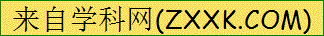 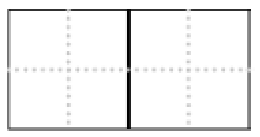 mǎ tóu           yuǎn tiào           jùn mǎ            yāo hē 二、根据要求写词语。（12分）1.写出下列词语的近义词。闻名——（    ）    灵活——（    ）    新鲜——（    ）2.写出下列词语的反义词。残破——（    ）    簇拥——（    ）    倒退——（    ）3.在括号里填上合适的词语。（    ）          （    ）          （    ）（    ）          （    ）          （    ）三、根据意思写词语。（5分）1.掌握运用或驾驭得心应手,毫无阻碍。（        ）2.形容遇事慌张，不知如何是好。 （        ）3.指悠闲的样子，内心感到非常满足。（        ）4.形容面积很大，空旷，看不到边。（        ）5.用尽目力向远处看。（        ）四、写出下列句子运用的修辞方法。（4分）1.两边的建筑物飞一般地往后倒退。（    ）2.威尼斯的小艇行动轻快灵活，仿佛田沟里的水蛇。（    ） 3.荷兰，是水之国，花之国，也是牧场之国。（    ）4.难道荷兰不是欧洲的花园吗？（    ）五、按要求写句子。（10分）1.威尼斯入睡了。（扩句）2.小艇穿过一座座形式不同的石桥。（缩句）3.山陵、原野草木茂盛，远远望去，一片葱郁，而稻田里的水色与天光相辉映。杜鹃声声啼叫，天空中烟雨蒙蒙。（根据意思写诗句）4.墙角的花，当你孤芳自赏时，天地便小了。（仿写句子）5.从少小时候起，就听到过许多有关金字塔的传说。（修改病句）六、根据课文内容填空。（5分）1.把威尼斯小艇比作独木舟，写出了小艇        的特点；把小艇比作新月，写出了小艇        的特点；把小艇比作水蛇，写出了小艇        的特点。2.荷兰，是水之国，这里一条条        纵横交错，宛如棋盘。    3.荷兰，是花之国。那绿意盎然的村野乡间处处是大片大片鲜艳夺目的国花——_        。 七、口语交际。（5分）如果亲友到你家做客，需要你介绍一下周边的环境和名胜古迹，你如何介绍呢？想一想，写下来。八、课内阅读。（8分）船夫的驾驶技术特别好。行船的速度极快，来往的船只很多，他操纵自如，毫不手忙脚乱。不管怎么拥挤，他总能左拐右拐地挤过去。遇到极窄的地方，他总能平稳地穿过，而且速度非常快，还能做急转弯。两边的建筑飞一般地往后倒退，我们的眼睛忙极了，不知看哪一处好。1.“挤过去”中“挤”的正确解释是                                                。（2分）2、“眼睛忙极了，不知看哪一处好”用一个成语“                ”替代。（2分）3、“两边的建筑飞一般地往后倒退”是表现                。（2分）4、选文的中心句是：                。（2分）九、课外阅读。（13分）荷兰的郁金香在茫茫花海中，荷兰人最迷郁金香。走遍荷兰，你会发现郁金香到处开放。那花有光滑碧绿的长叶，叶间伸出一梗壮实的花茎，向上托了朵柔美的花，活脱脱像只典雅的高脚酒杯。郁金香花色缤纷，而且每种颜色有个美妙动听的名字，像烈焰般炽热鲜红的叫“斯巴达克”；像黑夜般神秘幽深的叫“夜皇后”；白花，镶有浅红花边的，被誉为“中国女性”，真是亭亭玉立，秀姿天成。荷兰人的想象多妙！荷兰人迷郁金香快痴了。有个老板竟然用他的酿酒厂换一棵罕见的郁金香。在荷兰首都阿姆斯特丹有幢非常美丽别致的小石屋，就像一座童话里的皇宫，门前墙上的一块石头上刻着：“此屋出售，价值三枝郁金香。”所以荷兰人把郁金香定为自己的国花。其实，郁金香原生长在我国的青藏高原，现在那儿还有野生的郁金香。很久以前，这花被荷兰人发现，小心翼翼地捧回家，他们那双能变沧海为桑田的神奇的手，轻轻抚弄暗淡柔弱的小花朵，一年、两年……好多年过去了，人们再也辨认不出郁金香那可怜的模样了，她出落得惊人的庄重、典雅，就像有个作家说的：艳丽得让人睁不开眼，完美得让人透不过气来。1.短文是围绕哪一句话来写的？用“    ”在文中画出来。（3分）2.文章从哪几个方面写荷兰人最迷郁金香。（6分）3.先判断下面句子的修辞手法，再用这种方法来进行描写某一种花草。（4分）白花，镶有浅红花边的，被誉为“中国女生”，真是亭亭玉立，秀姿天成。十、作文。（30分）  选择一处你感兴趣的中国的世界文化遗产，写一份简介。内容全面生动，重点突出，字数不少于400字 。参考答案一、二、1.著名  灵便  鲜美2.崭新  分散  前进3.运河  牛奶  灯塔马路  奶粉  高山三、1.操纵自如  2.手忙脚乱  3.悠然自得  4.辽阔无垠  5.极目远眺四、1.夸张  2.比喻  3.排比  4.反问五、1.示例：古老的威尼斯沉沉地入睡了。        2.小艇穿过石桥。3.绿遍山原白满川，子规声里雨如烟。4.示例：路上的石子，当你哀叹命运时，生命便没有价值了。5.从少小时候起，我就听到过许多有关金字塔的传说六、1.狭长  轻巧  灵活2.运河3.郁金香七、略八、1.在拥挤的环境中用身体排开人或物2.目不暇接3.船速很快4.船夫的驾驶技术特别好九、1.略2.短文从三个方面写荷兰人最迷郁金香：①到处种着各种郁金香；②舍得出高价购买郁金香；③从原产地——中国带回国后，细心栽培郁金香。3.这个句子运用了拟人的修辞手法。仿句略。题序一二三四五六七八九十总分得分[来源:学科网][来源:学。科。网][来源:学科网ZXXK][来源:学§科§网]